Name des Kunden: 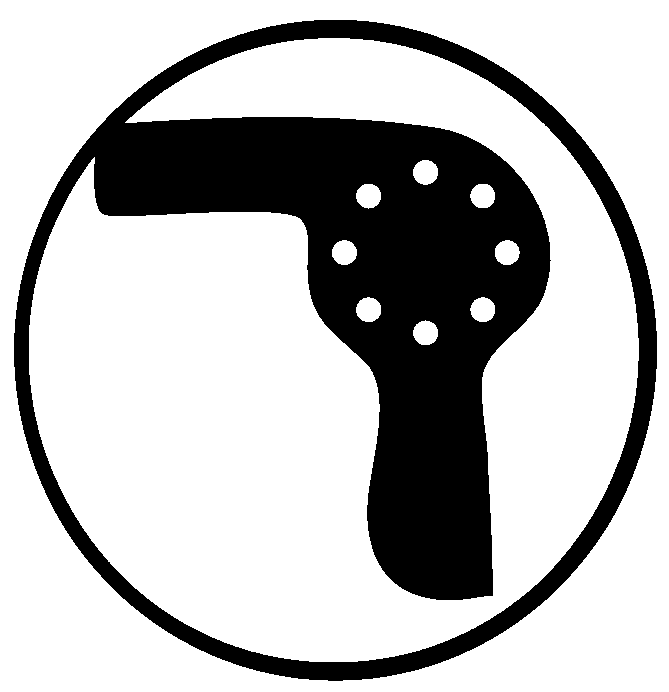 Einwilligungserklärung zur Verwendung personenbezogenen DatenAb dem 25.05.2018 erliegen auch wir den Richtlinien der neuen Datenschutz-Grundverordnung (DSGVO). Diese regelt, unter anderem, die Verwendung von personenbezogenen Daten.Wir,  SALONNAME & ADRESSE EINFÜGEN, möchten personenbezogene Daten unserer Kunden für folgende Zwecke in unsere Kundenkartei einpflegen:Um Einblick auf bereits erfolgte Farbe, Schnitt, andere Dienstleistung zu habenIhnen passende Angebote zur unterbreitenGeburtstagswünsche zu sendensonstige Zwecke ergänzen/ Zwecke streichenDafür benötigen wir von Ihnen die Einwilligung zur Verwendung Ihrer personenbezogenen Daten.Ich bin damit einverstanden, dass meine Daten vom Friseursalon SALONNAME EINFÜGEN erfasst, gespeichert und verwendet werden.Hiermit willige ich ein, dass der Friseursalon SALONNAME EINFÜGEN meine Fotoaufnahmen für deren Webseite und/oder auf dessen Social Media Plattformen veröffentlichen darf.Diese Einwilligung ist freiwillig. Wird sie nicht erteilt, entsteht für Sie kein Nachteil. Meine personenbezogenen Daten werden nicht an Dritte weitergegeben und ausschließlich für den oben genannten Zweck verwendet. Falls die Daten auch anderen Empfängern offengelegt werden, entsprechend anpassen bzw. angeben.Die Einwilligung gilt bis auf Widerruf. Meine Einwilligung kann ich jederzeit mit Wirkung für die Zukunft unter Mailadresse, Anschrift und Telefonnummer einfügen widerrufen.Meine Daten werden so lange aufbewahrt, bis die Einwilligung widerrufen wird und keine gesetzlichen Aufbewahrungsfristen mehr bestehen. Ich habe das Recht zur Beschwerde über diese Datenverarbeitung bei der zuständigen Aufsichtsbehörde für Datenschutz und kann unter den gesetzlichen Voraussetzungen Auskunft, Berichtigung, Löschung oder die eingeschränkte Verarbeitung verlangen, der Verarbeitung widersprechen oder mein Recht auf Datenübertragbarkeit geltend machen.Bei Fragen kann ich mich unter oben angegebenen Adresse an den Datenschutzbeauftragten wenden. ______________________________			____________________________________      Ort, Datum						               Unterschrift